Ray & Liz - Feature – online availability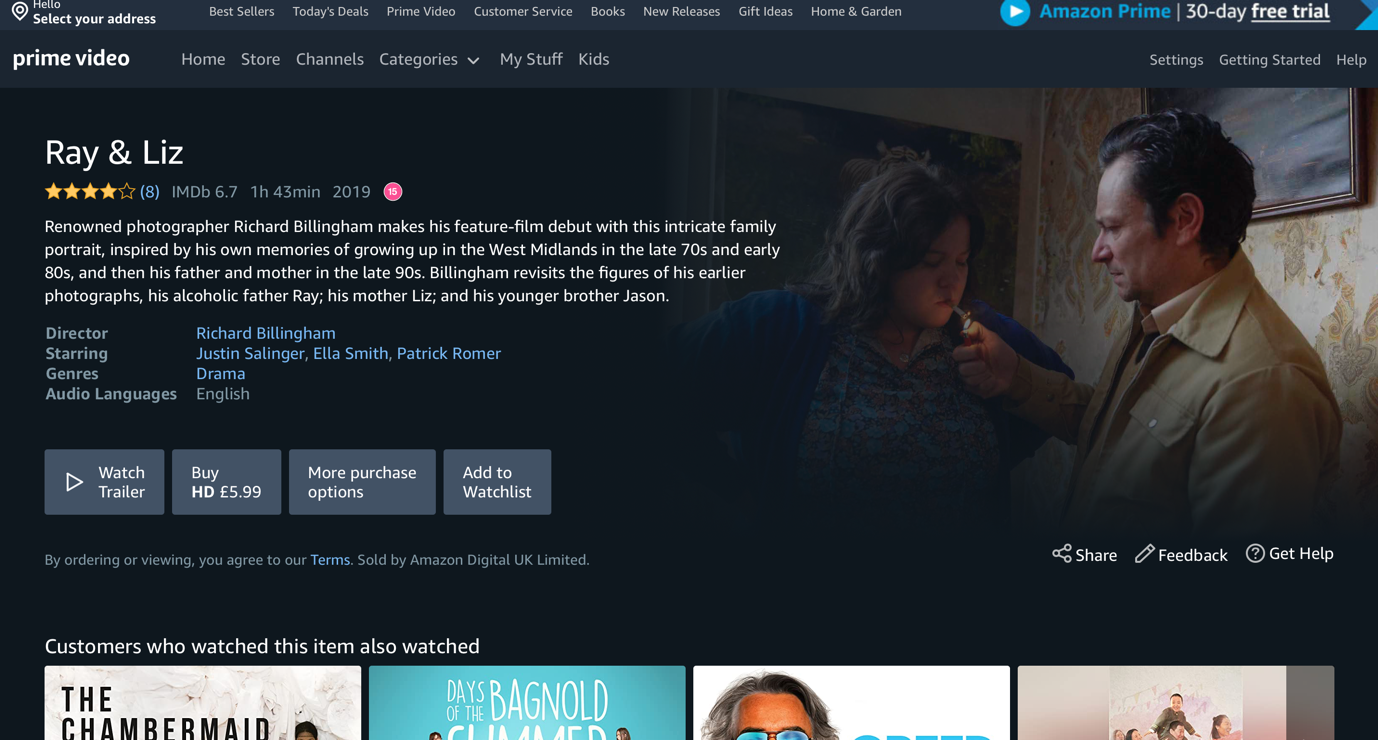 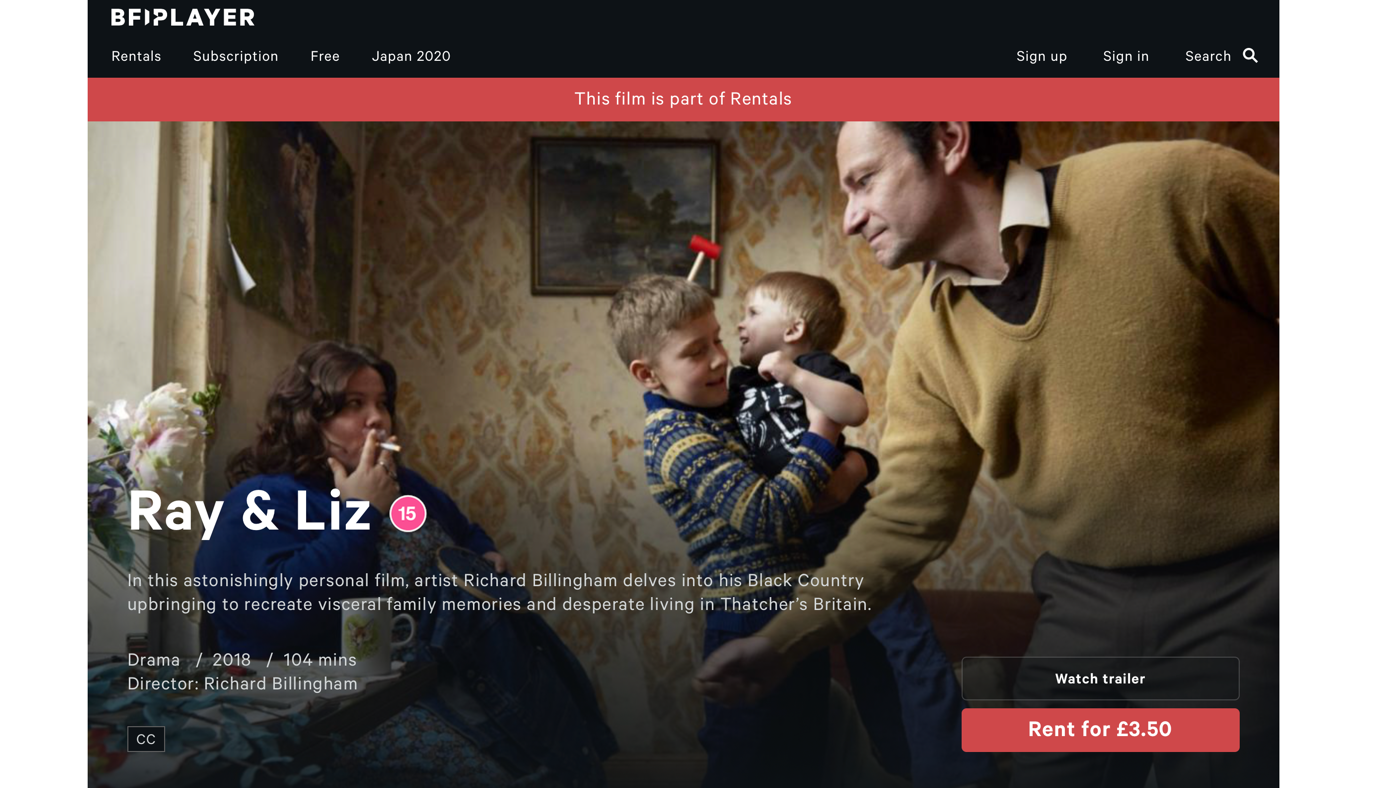 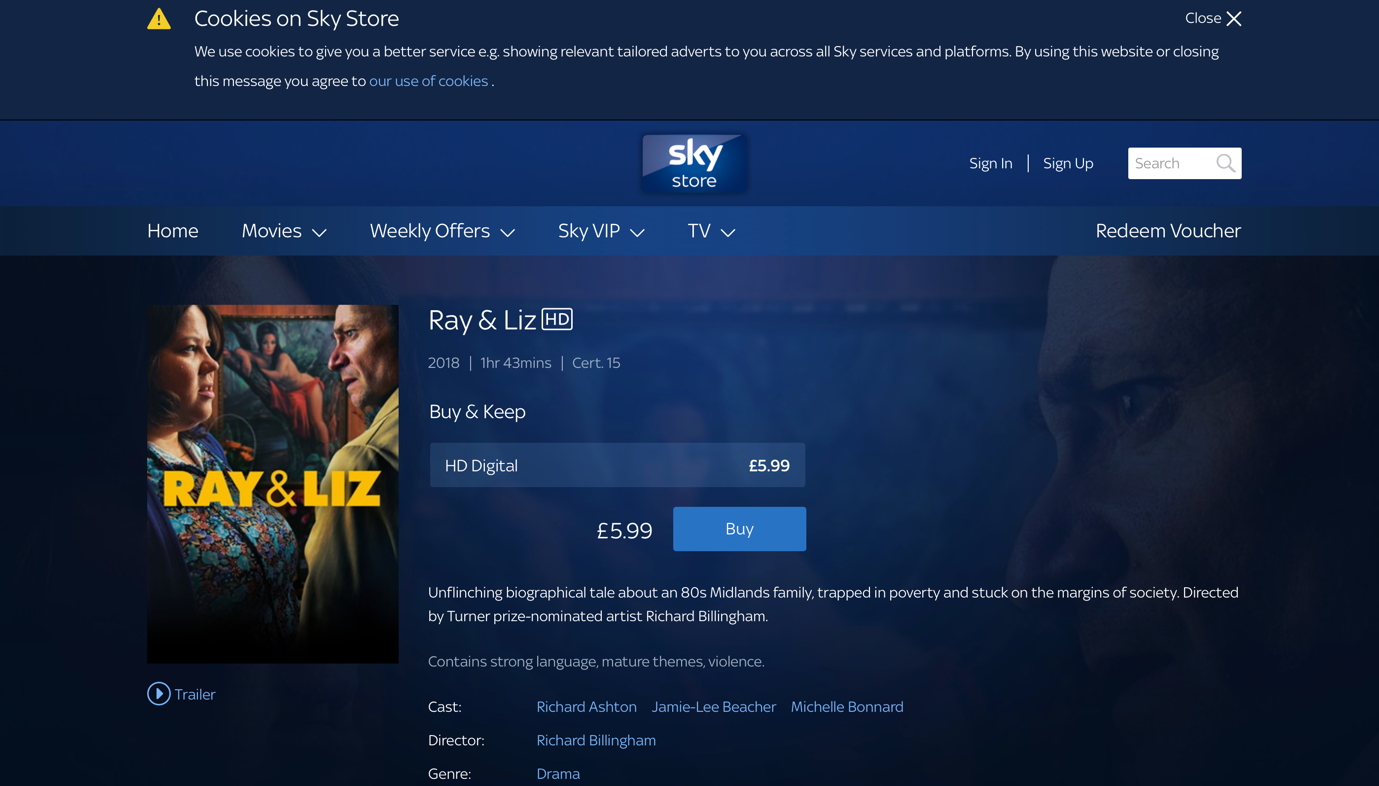 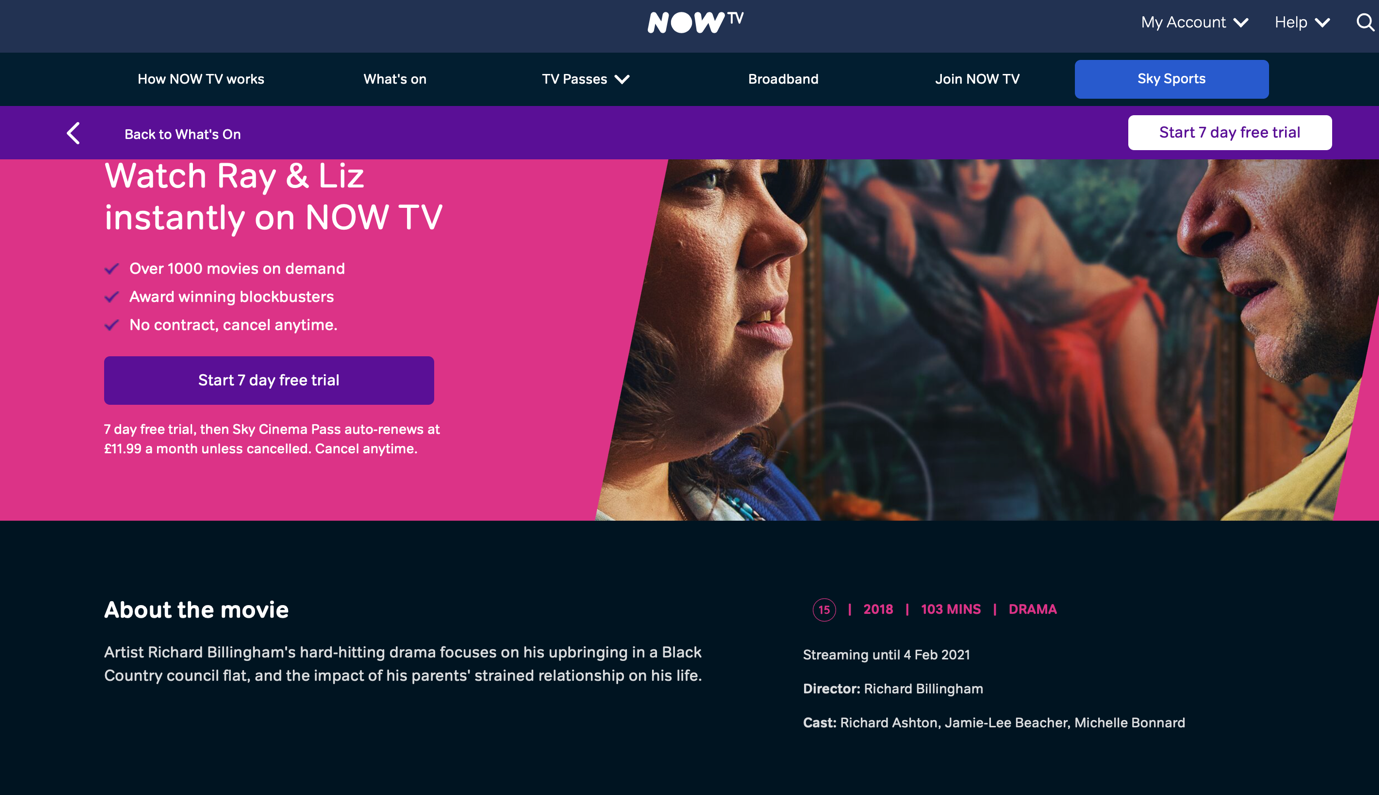 